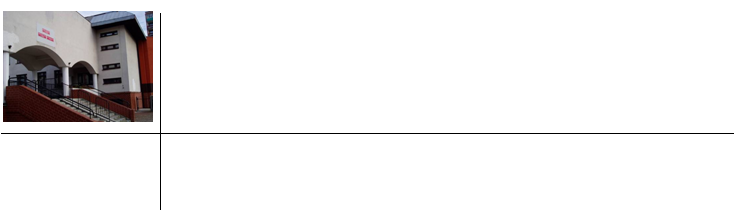 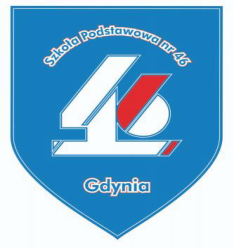 ETAP SZKOLNY – KL.4-6		Ostatnia podróż Sokoła     W drugiej połowie listopada cała Gdynia żyła niezwykłym wydarzeniem: przetransportowaniem okrętu podwodnego ORP Sokół  na teren Muzeum Marynarki Wojennej. Operację rozpoczęło przeholowanie okrętu na specjalnym pontonie ze Stoczni Marynarki Wojennej w Gdyni do Nabrzeża Pomorskiego                   w basenie Prezydenta przy skwerze Kościuszki.    Największą atrakcją dla gdynian i turystów było wyciągnięcie Sokoła na ląd                  i przewiezienie go ulicami miasta do muzeum. Była  to niepowtarzalna okazja, by przyjrzeć się tej potężnej jednostce. W tym czasie wyłączono z ruchu niektóre                    z gdyńskich ulic, w tym część alei Jana Pawła II oraz ciąg pieszo-rowerowy wzdłuż bulwaru Nadmorskiego. ORP Sokół został umieszczony                                                na wieloosiowych transporterach modułowych o własnym napędzie. Transport przebiegał bez większych problemów,  mimo niesprzyjającej pogody : było dżdżysto, a operacji towarzyszyła lekka mżawka.   Okręt stanął przed budynkiem, gdzie zajmą się nim muzealnicy : wyposażą jego wnętrze, założą zabezpieczenia i przygotują ścieżkę zwiedzania. Turyści                       oraz mieszkańcy Pomorza będą mieli możliwość obejrzenia wnętrza eksponatu latem. Pełni nadziei czekamy na niezapomniane wrażenia związane z wizytą                        w tym nietypowym wnętrzu okrętu-muzeum.